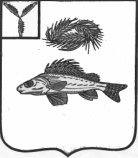   АДМИНИСТРАЦИЯЕРШОВСКОГО МУНИЦИПАЛЬНОГО РАЙОНА САРАТОВСКОЙ ОБЛАСТИПОСТАНОВЛЕНИЕот____25.05.2022______  № ____588________________________г. ЕршовОб установлении нормативной стоимости1 квадратного метра общей площади жильяпо Ершовскому муниципальному району	В соответствии с положениями  пунктов 13 и 17 Правил предоставления молодым семьям социальных выплат на приобретение (строительство) жилья и их использования, утвержденных постановлением Правительства РФ от 17.12.2010 г. № 1050 «О федеральной целевой программе «Жилище» на 2011-2015 г.г.»,администрация Ершовского муниципального района ПОСТАНОВЛЯЕТ:	1.Установить норматив стоимости 1 квадратного метра общей площади жилья по Ершовскому муниципальному району на 2022 год для расчета размера социальной выплаты, предоставляемой в рамках реализации мероприятия по обеспечению жильем молодых семей ведомственной целевой программы «Оказание государственной поддержки гражданам в обеспечении жильем и оплате жилищно-коммунальных услуг» государственной программы Российской Федерации «Обеспечение доступным и комфортным жильем и коммунальными услугами граждан Российской Федерации» в размере 30 000,0 рублей.	2.Отделу по информатизации, организационной работе и общественным отношениям администрации ЕМР разместить настоящее постановление на официальном сайте администрации Ершовского муниципального района Саратовской области в сети Интернет. Глава Ершовскогомуниципального района                                                          С.А.Зубрицкая